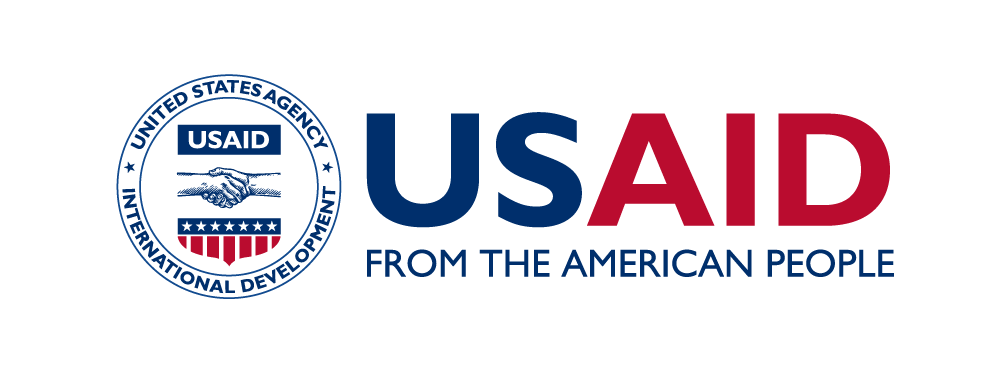 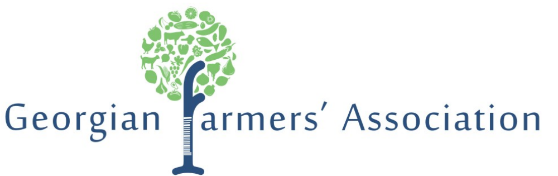 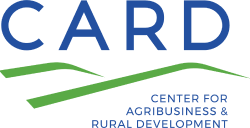 Դիմումի ձև  Ընդհանուր տեղեկություններ Անվանում – Անուն, ազգանուն -                                                            1.2 Նույնականացման  համարիրավաբանական անձ                                                             1.3 Հիմնադրի անուն, ազգանունը (լրացվում է միայն իրավաբանական անձ լինելու դեպքում)   1.4 Սեռը (իրավաբանական անձի դեպքում` լիազորված անձի մասին մանրամասներ)     1.5 Կոնտակտային հեռախոսահամար                                                     1.6 Էլ.փոստի հասցե         1.7 Աշխատողների քանակըԲիզնես գործունեություն  Վայրը, որտեղ տեղակայված  ձեր ագրոտուրիզմի բիզնեսը Առաջարկվող ագրոտուրիզմի ծառայություններ/գործունեություն Հակիրճ մոտիվացիոն նամակ Համառոտ նկարագրեք ձեր տնտեսությունը և նշեք ծրագրում ներգրավվելու ձեր մոտիվացիան: Փորձեք լուսաբանել հետևյալ հարցերը. Որքա՞ն ժամանակ է, որ գործունեություն եք ծավալում: Ի՞նչ ծառայություններ եք առաջարկում: Քանի՞ անձ է աշխատում ձեր ձեռնարկությունում (նշեք նրանց սեռը և տարիքը): Ինչպե՞ս եք գովազդում և գրավում հաճախորդներին: Ո՞վ է լինելու ձեր հաճախորդը, և ինչո՞ւ է նա ընտրելու ձեր արտադրանքը/ծառայությունը, ինչո՞վ է ձեր արտադրանքը/ծառայությունը տարբերվելու մյուս մրցակիցների արտադրանքից/ծառայությունից: Ի՞նչ աջակցություն եք ակնկալում այս ծրագրից: Նախկինում ստացե՞լ եք որևէ աջակցություն/մասնակցե՞լ եք  որևէ դասընթացի, որը տրամադրվել/կազմակերպվել է պետական կամ հասարակական կազմակերպությունների կողմից: Նշեք ագրոտուրիզմի ձեր ձեռնարկության վեբ կայքի հասցեն և սոցիալական մեդիայի հղումները  (առկայության դեպքում): Դիմումատուի անուն, ազգանունը`Ստորագրություն ______________________________ՄարզՀամայնքԳյուղԳործունեությունԱյո/ՈչԼրացուցիչ մեկնաբանություններՏնտեսության շրջայցԳինեգործական շրջայցԷկո շրջայցԳիշերակացի ծառայությունՍրճարան-ռեստորան /ուտեստների մատուցումԽոհանոցային կամ որևէ այլ վարպետության դասերՀեծանիվ քշելու կամ ձիավարելու հնարավորություն Այլ 